П О С Т А Н О В Л Е Н И Е	В соответствии с Решением Городской Думы Петропавловск-Камчатского городского округа от 31.10.2013 № 145-нд «О наградах и почетных званиях Петропавловск-Камчатского городского округа»,     Постановлением Главы Петропавловск-Камчатского городского округа от 31.10.2013 № 165 «О представительских расходах и расходах, связанных с приобретением подарочной и сувенирной продукции в Городской Думе Петропавловск-Камчатского городского округа»,       ПОСТАНОВЛЯЮ:за плодотворный добросовестный труд, высокий уровень профессионализма, личный вклад в сохранение и развитие культуры, в честь профессионального праздника День работника культуры России наградить Почетной грамотой Главы Петропавловск-Камчатского городского округа Остапенко Ирину Владимировну, советника отдела культуры Управления культуры, спорта и социального развития администрации Петропавловск-камчатского городского округа.  ГлаваПетропавловск-Камчатскогогородского округа                                                                           К.Г. Слыщенко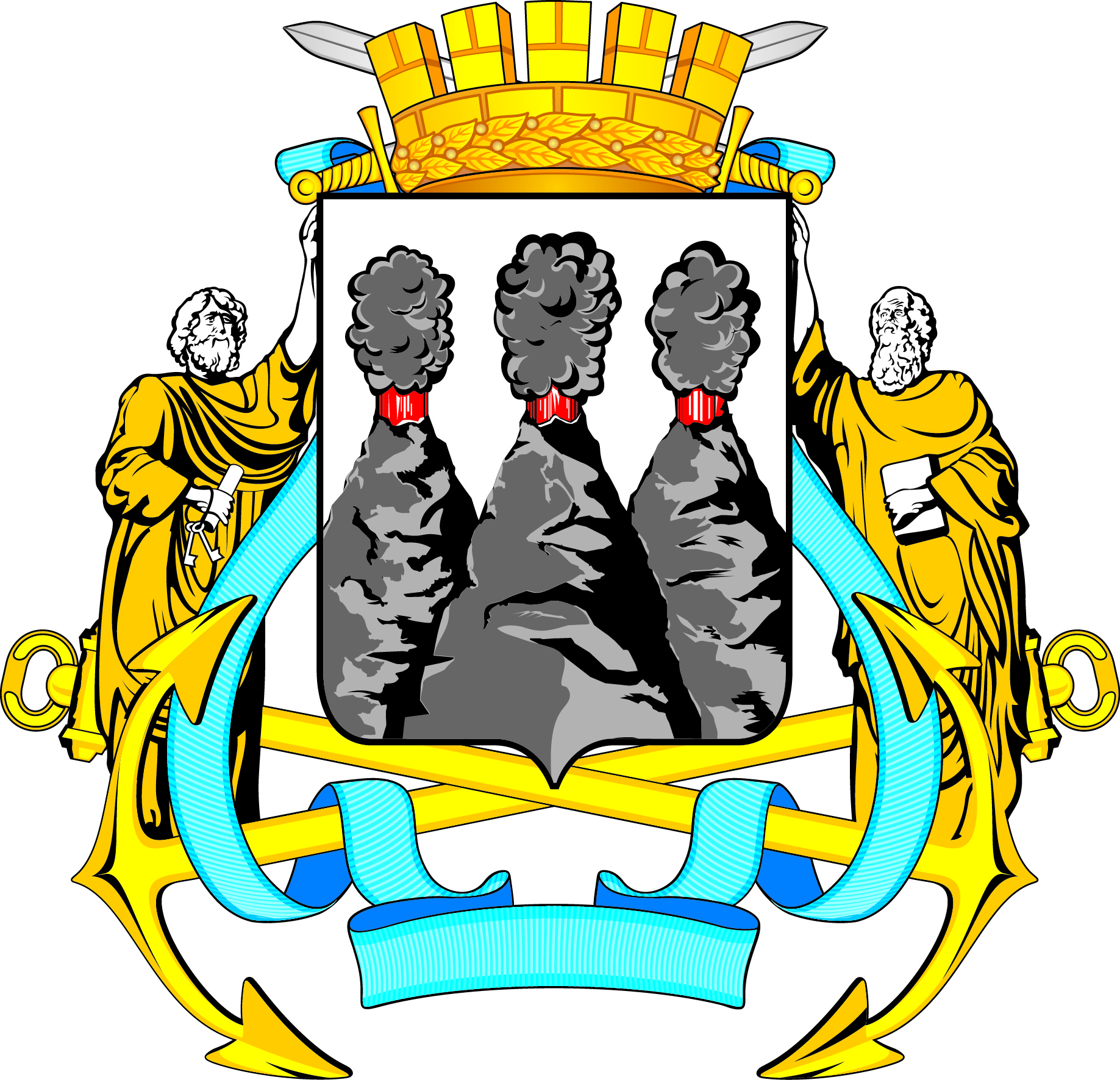 ГЛАВАПЕТРОПАВЛОВСК-КАМЧАТСКОГОГОРОДСКОГО ОКРУГАот 03.03.2016  № 38О награждении Почетной грамотой Главы Петропавловск-Камчатского городского Остапенко И. В.